Материал для дистанционного обученияВыполните тест. Результаты теста отправьте на электронный адрес yulya.bipert@yandex.ru TEST 1Вопрос 1Выбери числительные, которые образованы с помощью суффикса  -teen. 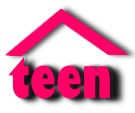 Варианты ответов2013175090Вопрос 2Выбери числительные, которые образованы с помощью суффикса  -ty. 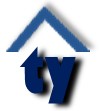 Варианты ответов501430111719Вопрос 3Выбери числительное без суффикса.Варианты ответов201213305015Вопрос 4Выберите числительные, которые записаны, верно. Варианты ответовfourfourtyfourteenfiveteenfivefifteenВопрос 5Какое числительное зашифровано в перепутанных буквах?UHDRNDEВарианты ответов101000100Вопрос 6Закончите предложение необходимым числительным.Mike is my classmate. He is ... years old. Варианты ответовtentwelvethirteenВопрос 7Выбери правильное написание числительного 75Варианты ответовseventy-fiveseven-fiveseventy and fiveВопрос 8Выбери только порядковые числительные.Варианты ответов1st123rd1525th30Употребление количественных и порядковых числительных, дроби, арифметические действия.Числительные hundred, thousand, million во множественном числе не приобретают окончание -s, но если они играют роль существительных, т. е. перед ними нет числительного (а после них обычно стоит предлог of), то во множественном числе добавляется -s: hundreds o f people — сотни людей, thousands o f words — тысячи слов.Вопрос 9145 _____ live in the Russian Federation.Варианты ответовmillions peoplemillions of peoplemillions of peoplemillion peopleВопрос 10_____ are starving in the world today.Варианты ответовThousands peopleThousands of peopleThousand of peopleThousand peoplesВопрос 11You are _____ who asks me this stupid question.Варианты ответовfifththe fiveththe fifthfiveВопрос 12Ok! See you on _____ of April.Варианты ответовthe twentyth-seventhtwenty-seventhe twenty-seventhtwenty-seventhВопрос 13This bouquet costs _____ dollars!Варианты ответовtwo hundredstwo hundredtwo hundred oftwo hundreds ofВопрос 14_____ we need to think this problem over.Варианты ответовthe first of allfirst of allall the first